Русский язык 09.02.2021г. Катя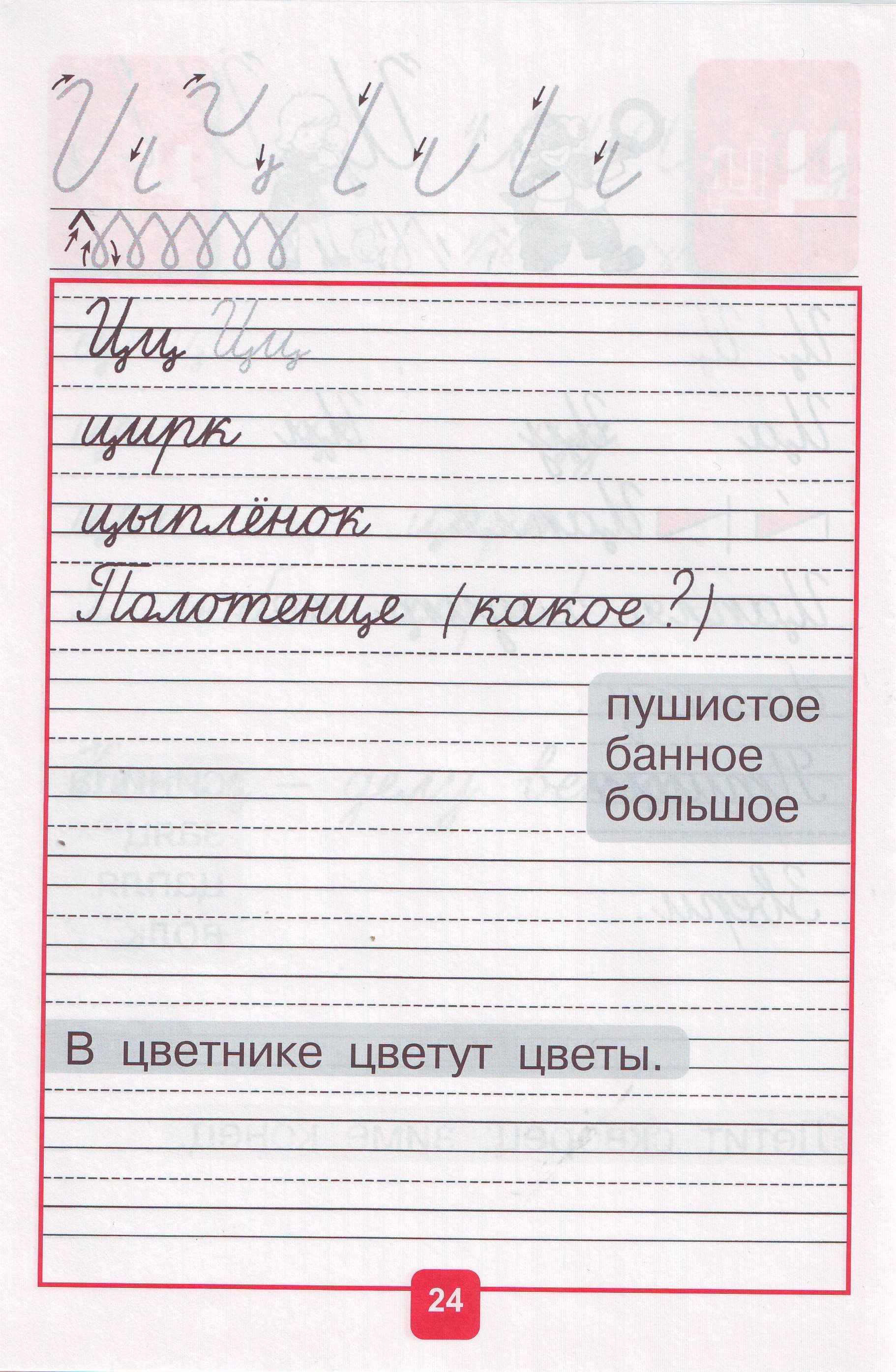 Русский язык 09.02.2021г. Катя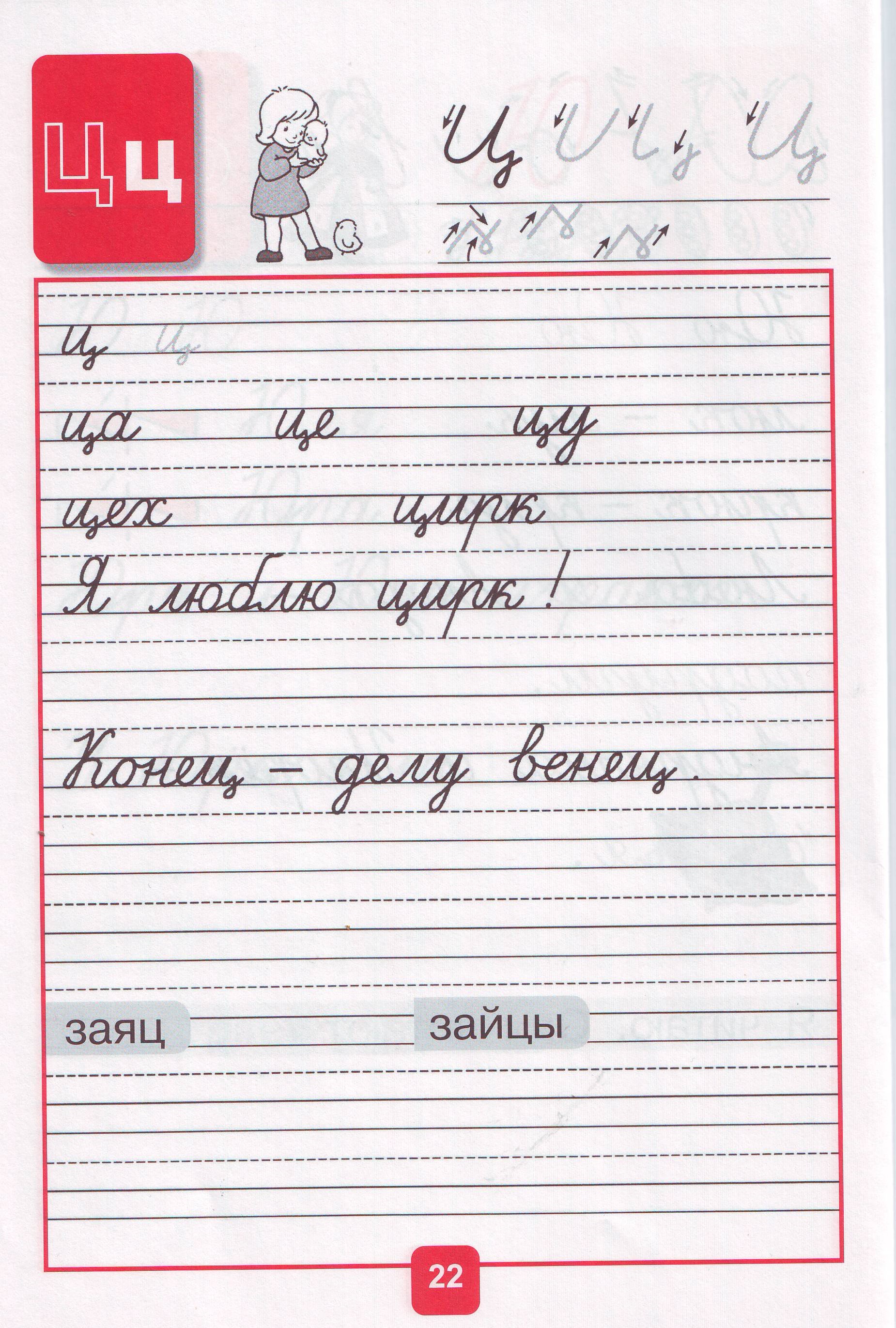 Русский язык 09.02.2021г. Катя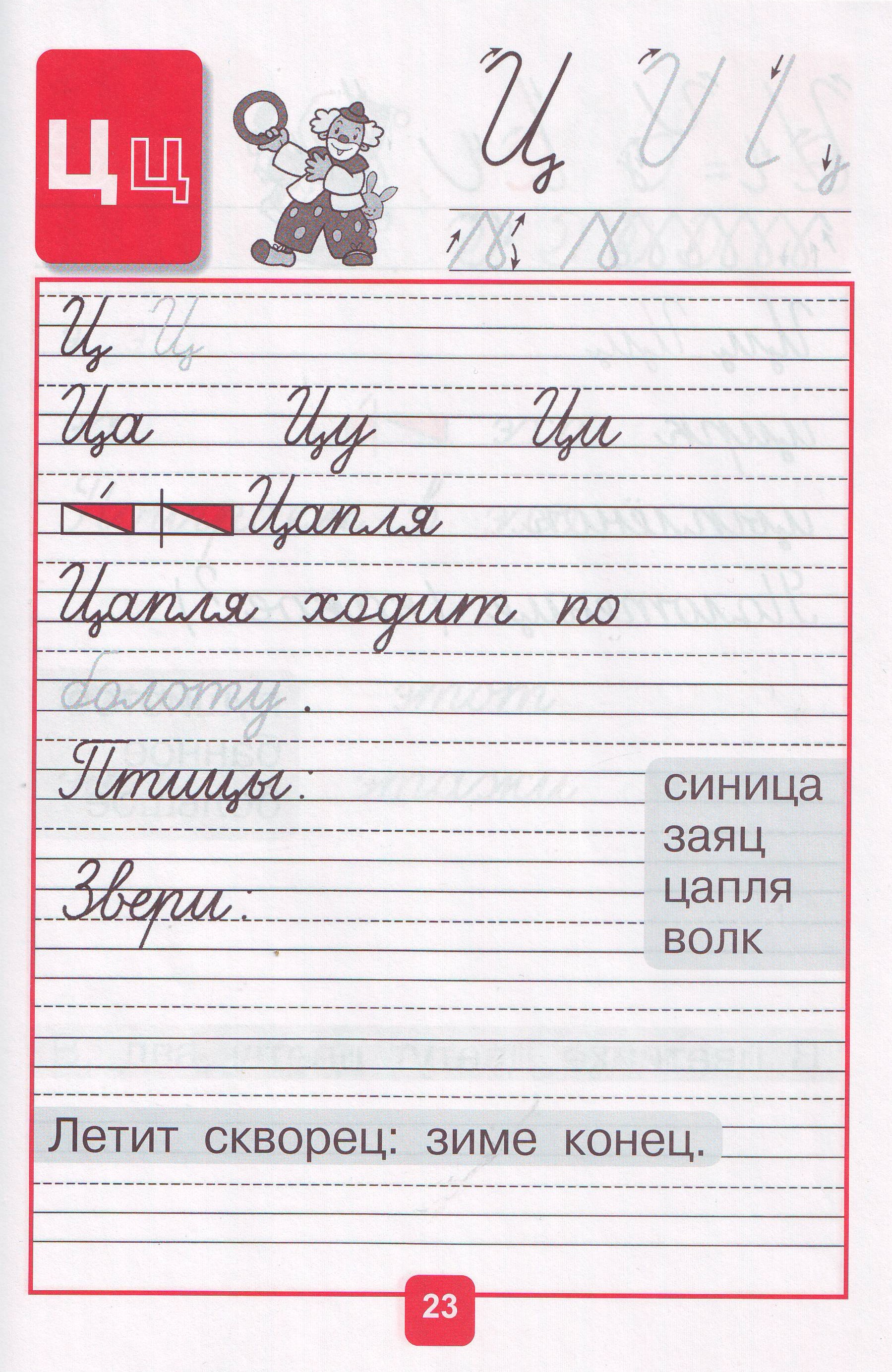 Задание на повторение: Русский язык 09.02.2021г. Катя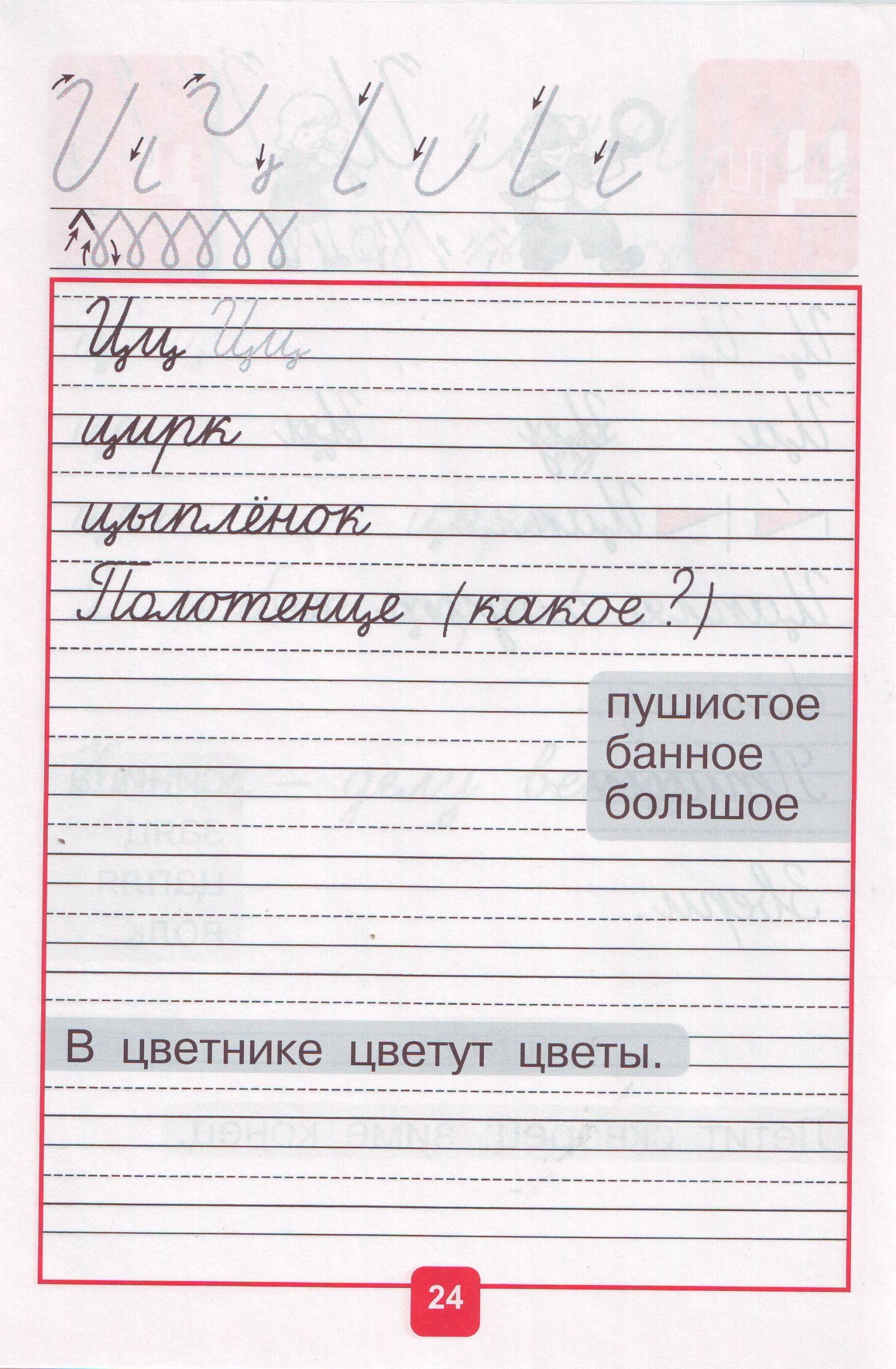 Задание на повторение: Русский язык 09.02.2021г. Катя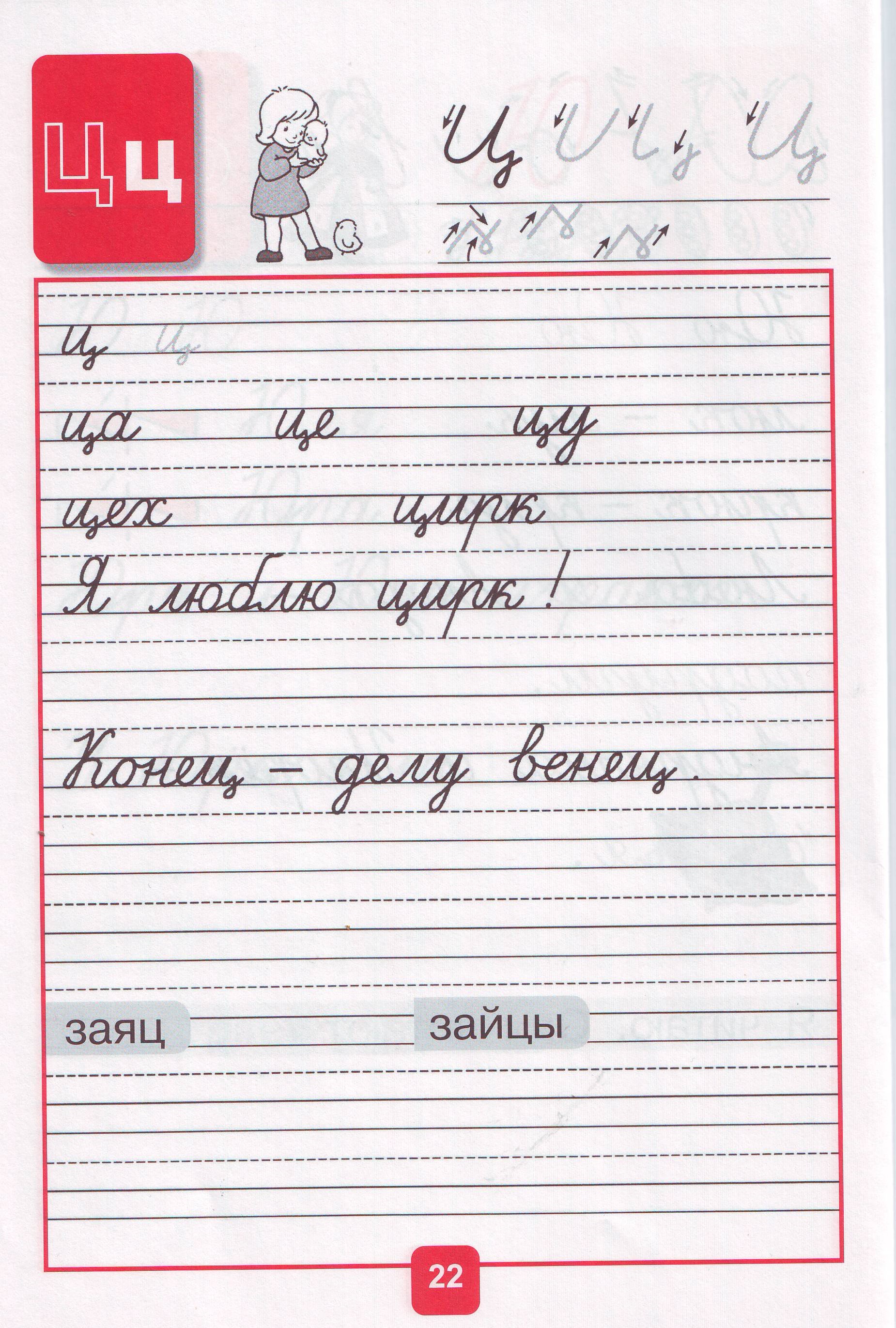 Задание на повторение:Русский язык 09.02.2021г. Катя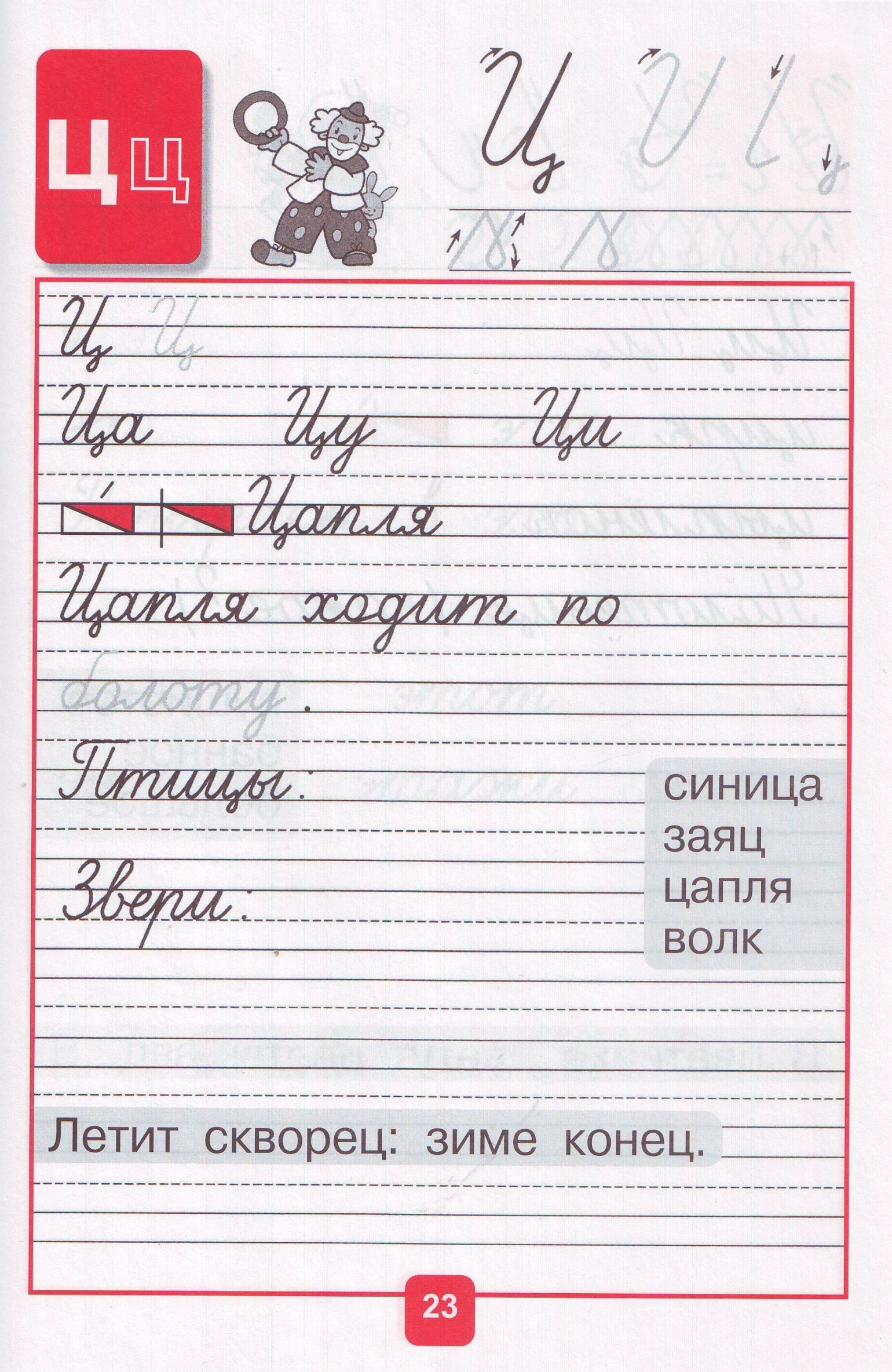 